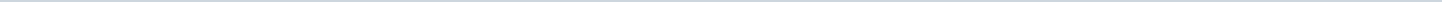 Geen documenten gevonden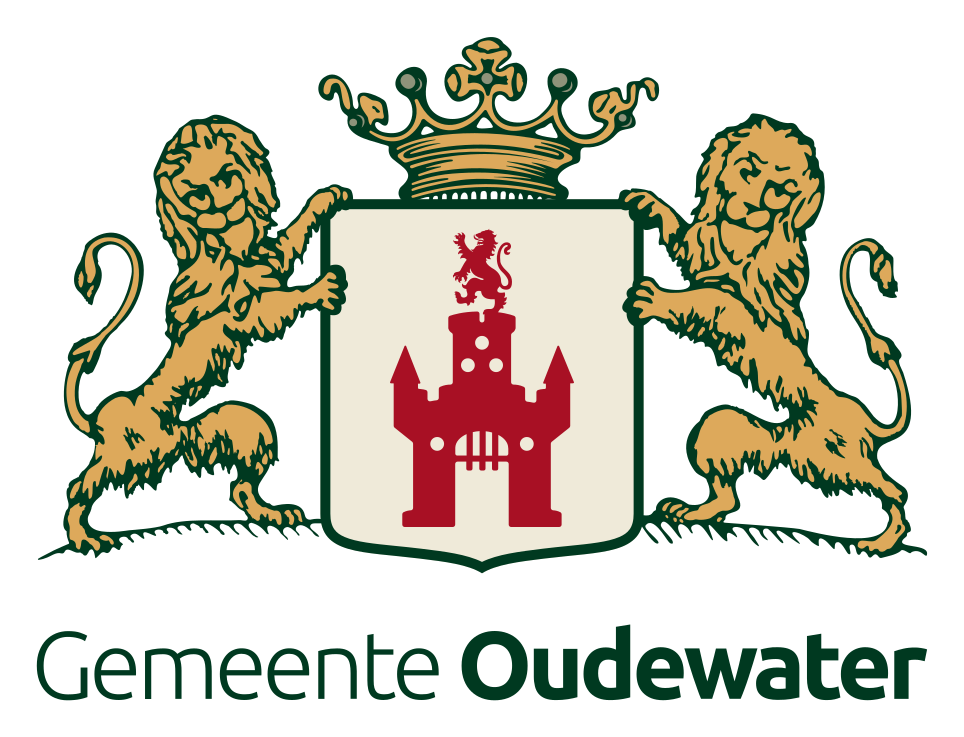 Gemeente OudewaterAangemaakt op:Gemeente Oudewater29-03-2024 11:40Raadsinformatiebrieven0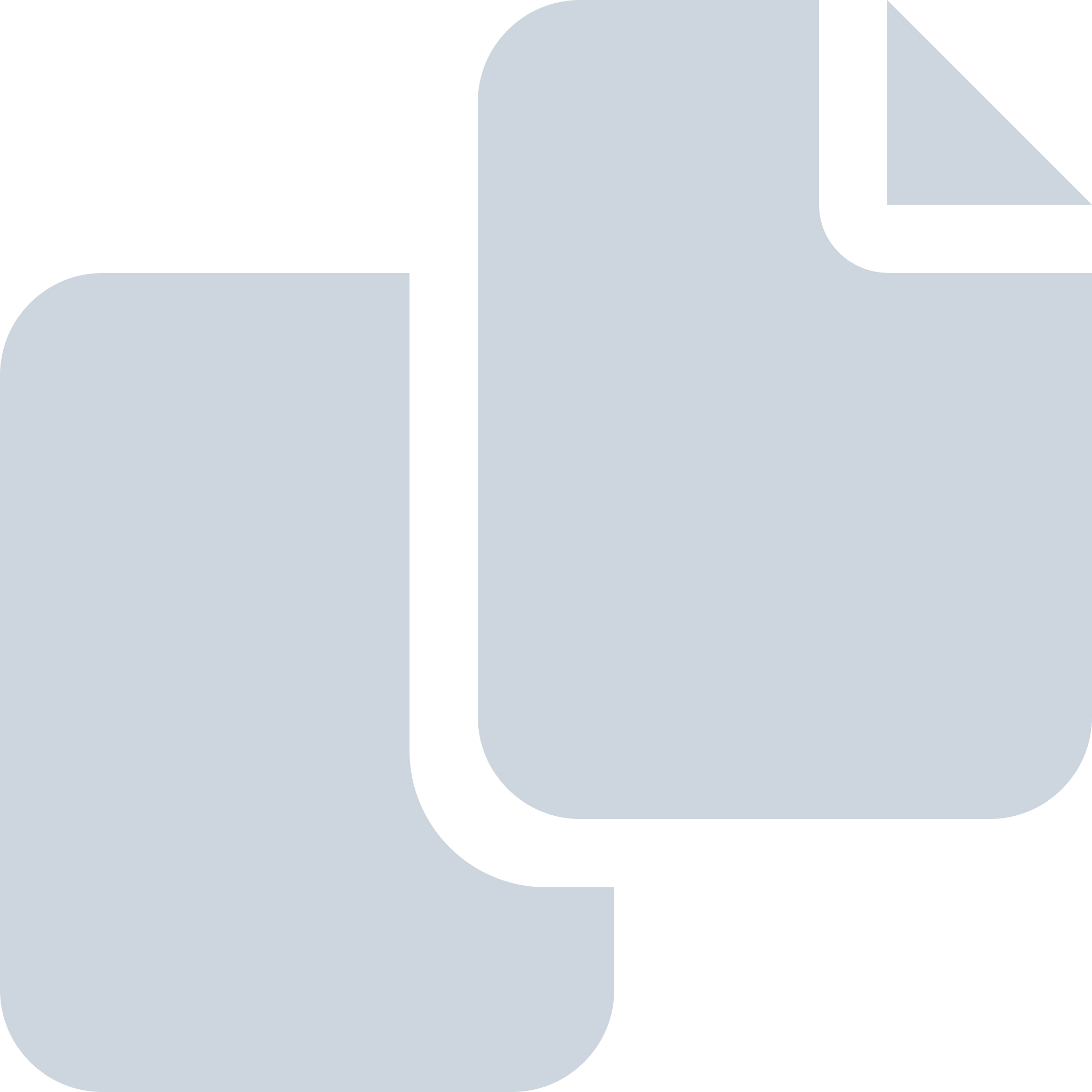 Periode: augustus 2022